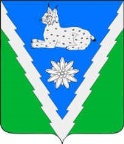 АДМИНИСТРАЦИЯ МЕЗМАЙСКОГО СЕЛЬСКОГО ПОСЕЛЕНИЯ АПШЕРОНСКОГО РАЙОНАПОСТАНОВЛЕНИЕот 21 ноября 2023 года                                                                                    № 128п. МезмайО внесении изменений в постановление администрации Мезмайского сельского поселения Апшеронского района от 19 января 2023 года № 14«Об утверждении административного регламента предоставления муниципальной услуги «Принятие решения об использовании донного грунта, извлеченного при проведении дноуглубительных и других работ,связанных с изменением дна и берегов водных объектов» В целях приведения муниципального правового акта в соответствие действующему законодательству постановляю:1.	Исключить из текста административного регламента предоставления муниципальной услуги «Принятие решения об использовании донного грунта, извлеченного при проведении дноуглубительных и других работ, связанных с изменением дна и берегов водных объектов», утвержденного постановлением администрации Мезмайского сельского поселения Апшеронского района от 19 января 2023 года № 14 «Об утверждении административного регламента предоставления муниципальной услуги «Принятие решения об использовании донного грунта, извлеченного при проведении дноуглубительных и других работ, связанных с изменением дна и берегов водных объектов» слова «Единый портал государственных и муниципальных услуг (функций)», «www.gosuslugi.ru», «Единый портал» в соответствующих падежах.2.	Общему отделу администрации Мезмайского сельского поселения Апшеронского района (Майстренко) обнародовать настоящее постановление и разместить на официальном сайте администрации Мезмайского сельского поселения Апшеронского района в информационно-телекоммуникационной сети «Интернет» и информационных стендах.3. Контроль за выполнением настоящего постановления оставляю за собой.4. Постановление вступает в силу со дня его обнародования. Глава Мезмайского сельского поселения Апшеронского района                                                                         А.А. Иванцов